Les détails et conditions expérimentales sont sur notre site internet : http://www.isbg.fr/caracterisations-biophysiques/ultracentrifugation-analytique-auc/ Details and experimental conditions available on :http://www.isbg.fr/biophysics-characterisation/analytical-ultracentrifugation-auc/ Demande pour la plateforme AUC	Request to the AUC plateformDate : Coordonnées du responsable (nom, tel, Email, adresse)Responsible coordinate (name tel Email, address) Demande d’accès à l’instrument Request for an access to the instrument		 Demande d’acquisition seuleRequest for acquisition only Demande d’acquisition et analyseRequest for acquisition and analysisDates souhaitées pour l’expérience Wished date : But de l’expérience et nature des questions posées : (en quelques mots)Aim of the experiment and the nature of questions: (in some words)Risques liés aux échantillons Risks  :N° Agrément (OGM, …), pour les non-IBS:Agreement number (OGM, …), for non-IBS members :Commentaires : Comments Renseignements sur la macromolécule n°1 :Information on the macromolecule n°1A dupliquer si plusieurs macromolécules / Duplicate if more than one macromoleculeNom Name:	 Nature chimique et provenance de la molécule Chemical nature and origin of the molecule : Séquence d’acides aminés ou formule Amino acid sequence or formula :Renseignements sur le (les) solvant(s)	Information on solvent (s)	Lister tous les solvants utilisésList each used solventsLes solvants absorbent-ils ?Absorption of the solvent?Discussion sur la demande Discussion of the requestDate: Commentaires Comment : Liste des échantillons et solvants prévus List of planed samples and solvents  :Les échantillons sont conservés dans les conditions définies dans la Fiche Echantillons (à joindre aux échantillons).Samples are stored as defined in the sample file (to be filled and given with the samples).Conditions de stockage des échantillons avant expérience :□ RT		□ + 2-8°C		□ – 18-20°C		□ ≈ -80°CDate prévue de l'expérience Planed date :Délai prévu (informatif) pour le rendu des résultats Planed (informative) delay for the report :Langue Language: Français (F) ou or English (E)  :Prix par cellule (Euros) Quote per cell (Euros) : Plan d’expériences envisagé Planed experiments :J : Interférence, S: Saphir Sapphire, Q: Quartz Conservation des échantillons restants sur demande expresse :		* Durée limitée à 1 an / limited at 1 year ValidationValidation J’accepte les conditions décrite ci-dessus, sachant que des ajustements (e.g. concentrations) peuvent être effectués.I accept the conditions described above, knowing that adjustments (e.g. concentrations) can be done.Date et visa du demandeur			Plateforme Date and firm of the requester				platform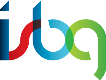 AUCDemande d’analyse AUC AUC formNom de l’expérience / Name of the experiment(sera rempli par la plateforme to be filled by the platform)GlycosylationLiaison de ligands / détergent / lipidesBound ligand /detergent / lipidsMasse moléculaire (kDa) :Molecular weightCoefficient d'extinction (, unité) :Extinction coefficient (, unit)Volume partiel spécifique (v bar) (ml/g)Partial specific volume (v bar)Incrément d’indice de refraction (dn/dc) (ml/g)Increment of the refractive index (dn/dc)Oligomérisation / composition des complexes :Oligomerisation /complex compositionRayon hydrodynamique (nm)Hydrodynamic radius (nm)Mapp (SEC, kDa)Protéine dépliée / compacte ?Unfolded / compact protein?Stabilité ?StabilityMesure de la concentration (DO, Bradford…) ?Measure of the concentration (Do, …)?Fichiers structuraux de la molécule entière (.pdb à partir de NMR, EM …)Structural files of the whole molecule (.pdb from NMR, EM …)Si oui les joindre à la demandeIf Yes, enclose it to the requestAutresOthersNomNameComposition preciseAccurate compositionEchantillon (concentration)/solvant ou SolvantSample (concentration) /solvent or SolventVolumeVolumeTempérature expérimentale (°C)Vitesse angulaire Angular velocity (rpm)Acquisition:  et / ou and/or J, ou or FluorescenceFenêtre Windows : S ou or Q Pièce centraleIdentification de l’échantillonSolvant de l’échantillonSolvant de référencecenter pieceSample identificationSample solventRef. solventDestructionTo throw awayRenvoiTo send backConditions de renvoi